Quiz Review: Triangle TrigA triangle has an acute angle such that. Find the other five trigonometric ratios.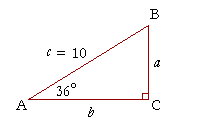 Solve the triangle.John is standing 20 feet from a tree. The angle of elevation to the top of the tree is 15o. There is a tree house on top of the tree and the angle of elevation to the top of the tree house is 18o. How tall is the tree house?From the top of a barn 25 feet tall, you see a cat on the ground.  The angle of depression of the cat is 40º.  How many feet, to the nearest foot, must the cat walk to reach the barn?